KARTEPE HALK EĞİTİMİ MERKEZİ KURS BİLGİLERİ FORMU(Usta Öğreticiler İçin)Usta Öğreticinin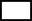 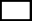 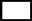 Adı Soyadı:…………………………….İmza	:……………………………KURS AÇMAK İÇİN GEREKLİ EVRAKLARKURSİYER BAŞVURU FORMU		(1 ADET)YETİŞKİNLER İÇİN ÖĞRENİM BELGESİ 	(1 ADET)T.C. KİMLİK NO’LU KURSİYER LİSTESİ 	(1 ADET)KURS PLANI 	(1 ADET ÇIKTI ALINACAK. DİJİTAL KOPYASI KURUM MAİL ADRESİNE GÖNDERİLECEK)OKUL V.B. KURUMLARDA AÇILACAK İSE KURUM ÜST YAZISIEvrakları web sayfamızdan bulabilirsiniz.(www.kartepehem.meb.k12.tr)Kursun Adı	:………………………………………………………………………………………………Kursun Süresi	:……………………………………………………………………………………………….Kursun Yeri	:………………………………………………………………………………………………..Kursun Başlangıç Tarihi :………………………………………………………………………………………………..Kursun Bitiş Tarihi	:…………………………………………………………………………………………………Kurs Günleri	:…………………………………………………………………………………………………Kursiyer Sayısı	:………………………………………………………………………………………………………PazartesiSalıÇarşambaPerşembeCumaCumartesiPazarDerse Giriş……. /…….Derse Giriş……. /…….Derse Giriş……. /…….Derse Giriş……. /…….Derse Giriş……. /…….Derse Giriş……. /…….Derse Giriş……. /…….Dersten Çıkış……. / …….Dersten Çıkış……. / …….Dersten Çıkış……. / …….Dersten Çıkış……. / …….Dersten Çıkış……. / …….Dersten Çıkış……. / …….Dersten Çıkış……. / …….……..saat……..saat……..saat……..saat……..saat……..saat……..saat  Gündüz Gündüz Gündüz Gündüz Gündüz  Gündüz GündüzGeceGeceGeceGeceGeceGeceGeceT.C. Kimlik NoAdı SoyadıDoğum Tarihi ve Yeri……./….../…….……./….../…….……./….../…….……./….../…….……./….../…….……./….../…….……./….../…….……./….../…….……./….../…….……./….../…….……./….../…….……./….../…….Bölüm/AlanGörev Yapacağınız Alan / BölümCep Telefon NoMail Adresiniz@@@@@@@@@@@@@@@@@@@@@@@@@@Açık AdresinizAçık AdresinizIBAN NOZİRAAT BANKASI Kartepe ŞubesiTR